Charles Ramsey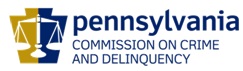 ChairmanDerin Myers Acting Executive DirectorOVS NewsletterSeptember 11, 2019In this Issue...Important Information Regarding PA SAVINThe Sexual Assault Testing and Evidence Collection Act (Act 29)VCAP Claim Form ChangesNetflix Limited Series – UnbelievableCASA Therapy Dogs Expected to Help Children During Court ProceedingsHow One Mother’s Battle is Changing Police Training On DisabilitiesKnow How to Recognize Sexual Harassment in Your SchoolWhy We Shouldn’t Tell People to Just Leave Abusive RelationshipsCheck Your Workplace Shares Strategies and Tips to End Workplace Sexual Assault and HarassmentUpcoming TrainingsVictims Compensation Online TrainingsDELTA FOCUS Stories:  Lessons Learned from Three Community-Based Initiatives WebinarNational Coalition Against Domestic Violence Webinar – DVAM is 365 Days Long:  How to Raise Awareness of Domestic Violence During and Beyond OctoberOVC TTAC Webinar – What Really is the Best Mental Health Approach to Victims of Mass Violence?STOP Domestic Violence Trainings Across PAPDAI Victim Services TrainingsConferences2019 Pathways for Victim ServicesSafeNet Erie Twentieth Anniversary ConferenceLeave No Victim Behind 2019 ConferenceUpcoming Events WebEx Online Trainings Available
Compensation Related: Basic Compensation and much more! Credits towards VOCA/RASA/VOJO training requirements are available for all sessions (unless indicated otherwise in the session description).  To receive training credits:  1) you must be logged into the session and 2) the WebEx application must be on your computer for the entire duration of the session.  As the OVS recognizes that emergencies may arise and you may not be able to attend the entire session, there is no prohibition against attending part of a session (although training credits will not be given in that instance).Training/Networking OpportunitiesAdditional RASA/VOJO/VOCA Approved TrainingReturn to topImportant Information Regarding PA SAVINIn the months to come, there will be a transition from Appriss VINELink to CCAP PA SAVIN as the provider for the victim notification system.  The transition is scheduled to occur by the end of the year.  Training and information will be provided by CCAP prior to this date.  The training for Victim Witness staff will be September 10-12, 2019.  It will be available in-person at CCAP or via webinar.  Please see the below link to sign up for training.  If you plan to attend in person, please notify Jennifer Crotsley directly after registering.  Additionally, the webinar will be recorded and available for viewing after that week.  Updated marketing materials will be provided to each Victim Witness office the week before the system goes live.  If you have questions, please contact any of the individuals listed below.  Thank you for your patience and cooperation.       Link for training:PA SAVIN Training - Victim Witness occurs several times. Please register for the date and time that works best for you: 
https://attendee.gotowebinar.com/rt/3376296044581607427
After registering, you will receive a confirmation email containing information about joining the webinar.Contact information:Jennifer Crotsley, PA SAVIN Support Manager (CCAP)                                             jcrotsley@pacounties.org717-736-4799Lindsay Vaughan, Executive Director (PDAI)lvaughan@pdaa.org717-238-5416Jennifer Feicht, PA SAVIN Consultant (PDAI)jennifer@jlfconsulting.net724-679-7280Return to topThe Sexual Assault Testing and Evidence Collection Act (Act 29)The Sexual Assault Testing and Evidence Collection Act (Act 29) strengthened the rights and resources available to victims of sexual offenses who choose to have sexual assault evidence kits collected. The law requires victims to be notified related to the status of their sexual assault evidence kit if the victim requests such notification. For more information, please click on  Attorney General’s Standard Protocol for Victim Notification under Act 29 and note the additional links for helpful resources listed on the site:U.S. Department of Justice: National Best Practices for Sexual Assault Kits ReportCambria County Sexual Assault Protocol Westmoreland County Guidelines for Law Enforcement Initial Victim Notification of “Backlogged” Forensic Rape Exams – Adult VictimsPCAR Forensic Rape Exam Testing: Victim Notification fact sheetChild Advocacy Center fact sheetSTOP Projects should update their Sexual Assault Protocol with the statutory guidelines under Act 29 including victim notification guidelines specific to the jurisdiction.Return to topVCAP Claim Form ChangesThe Victim Compensation Program is beginning the process of reviewing and making changes to the paper claim form.  If there are any changes you would like to see made to the paper claim forms, please email your suggestions to Stacie Brendlinger at sbrendling@pa.gov by October 4, 2019.Return to topNetflix Limited Series – UnbelievableEnd Violence Against Women International (EVAWI) highlights the case of 18-year old Marie Adler, who was prosecuted for filing a false report of sexual assault, despite compelling physical evidence that she had been bound, gagged, and raped by a stranger who broke into her home. Marie was prosecuted for false reporting, fined $500, sent to counseling for lying, and placed on supervised probation. Her name was only cleared after her rapist was arrested in another state for a series of sexual assaults.On September 13, Netflix will release a limited television series based on Marie’s story, allowing viewers to follow this tale of unspeakable trauma, unwavering tenacity, and astounding resilience.  Click here to read more.Return to topCASA Therapy Dogs Expected to Help Children During Court ProceedingsWhen a child enters a courtroom to participate in proceedings, it can be a frightening and unnerving experience.  In a couple of months, the new Dog Program will be in effect at the McKean County Courthouse.Click here to read more.Return to topHow One Mother’s Battle is Changing Police Training on DisabilitiesWorking with people who have intellectual and developmental disabilities, like Down syndrome or autism, can be complex and challenging even for those with years of training.  But one group – law enforcement – often encounters people with these conditions in high-stress situations, with little or no training at all.Click here to read more.Return to topKnow How to Recognize Sexual Harassment in Your SchoolA new school year is a chance to catch up with friends, join new clubs, and push yourself to do your best.  But for many students returning to middle and high school classrooms this year, sexual harassment is something else they will have to face.Click here to read more.Return to topWhy We Shouldn’t Tell People to Just Leave Abusive RelationshipsIf someone is in an unhealthy or abusive relationship, it's easy for outsiders to tell them to just leave. Breaking up with an abusive partner seems like an easy fix, but in reality, it's not that simple. In fact, leaving an abusive relationship or breaking up with an abusive partner can be the most dangerous period in the entire relationship. In a thread on Twitter, model Diana Veras explained what can keep people in abusive relationships, and why we need to stop telling them to just leave.Click here to read more.Return to topCheck Your Workplace Shares Strategies and Tips to End Workplace Sexual Assault and HarassmentWhile improved training, changing policies & firing harassers are great first steps to stop workplace sexual harassment, it’s time to take the next step.Click here to read more.Return to topVictims Compensation Online TrainingsSeptember 24, 2019Myths of Compensation 9:30a.m. – 10:30a.m.“Wow, That’s Covered by Compensation” 11:00a.m. – 12:00p.m.October 1, 2019Basic Compensation 9:30a.m. – 11:30 a.m.October 9, 2019Stolen Benefit Cash Expenses Clinic 10:00a.m – 11:00 a.m. October 16, 2019Loss of Support Clinic 10:00 a.m. – 11:00 a.m. October 24, 2019Restitution Basics 10:00a.m. – 11:00a.m.Click here to register.All trainings count towards 1 hour of the required RASA/VOCA/VOJO training hours, except for Basic Compensation, which counts towards 2 training hours, and DAVE training, which counts towards 2.15 training hours.Return to topDELTA FOCUS Stories:  Lessons Learned from Three Community-Based Initiatives WebinarThe PreventIPV project of the National Resource Center on Domestic Violence is pleased to showcase the innovative work of 3 community-based prevention initiatives aimed at changing the environments and conditions in which people live, work and play through CDC’s DELTA FOCUS program.Click here to register.Return to topNational Coalition Against Domestic Violence Webinar – DVAM is 365 Days Long:  How to Raise Awareness of Domestic Violence During and Beyond OctoberJoin the National Coalition Against Domestic Violence (NCADV) and the National Resource Center for Domestic Violence (NRCDV) for a FREE webinar. You’ll learn more about these organizations’ Domestic Violence Awareness Month campaigns, how to utilize available tools and resources to make these campaigns relevant to your audience and how to integrate DVAM into your policy and educational work to make DVAM’s impact last beyond October. For additional information and to register, please click here.  Return to topOVC TTAC Webinar – What Really is the Best Mental Health Approach to Victims of Mass Violence?The Office for Victims of Crime Training & Technical Assistance Center (OVC TTAC) is offering an upcoming webinar. What Really is the Best Mental Health Approach to Victims of Mass Violence?  The negative psychological effects of surviving a mass violence incident are second only to injury and death, and these types of incidents usually have a slower recovery trajectory.  This webinar will provide psychoeducational information to assist victims and survivors in understanding their reactions and how best to cope with them.  Click here to register.Return to topSTOP Domestic Violence Trainings Across PAThe Office of Victim Advocate has partnered with the Finding Jenn’s Voice film and curriculum to deliver a FREE statewide training like none other! OVA will be traveling across the state (10 locations in 2 years) to bring to you a training focused on: Recognizing the various aspects of domestic violence.The protocols we use to combat this epidemic.The tools you need for effective supervision of an offender.Access to services for victims.Dates, locations and additional info will continue to be announced here.  The next training will be in Altoona on September 24, 2019.  This curriculum is certified by MPOETC to provide 3 CEUs for municipal police officers as well as 6 hours of PCCD Annual Training.  If you work in state/county probation, law enforcement, victim services, the district attorney or district justice office – this training is for you! Register here.  Questions may be directed to Renee Bressler at rebressler@pa.gov.Return to topPDAI Victim Services TrainingsBridges Out of PovertyDate:  September 23, 2019Time:  1:00PM – 4:00PMLocation:  Linglestown Road, Harrisburg Giant Community RoomHarrisburg Foundational AcademyDate:  October 9-11, 2019Time:  9:00AM – 5:00PM Location:  The Best Western Premier/Central HotelSpaces are now full for this event. Human TraffickingDate:  November 6, 2019Time:  1:00PM – 5:00PMLocation:  King of PrussiaRegistration opens at www.pdaa.org under the PDAI’s Training Calendar.  Contact the Training Consultant, Amy Smulktis at AJS@restitutionconsulting.com, for more details or if interested in a scholarship.  Trainings qualify for PCCD-approved training hours. To receive the quarterly Restitution & Victim/Witness Training Newsletter which includes important updates regarding Foundational Academy, Topical Trainings, and restitution, please email Amy Smulktis.Return to top2019 Pathways for Victim ServicesThe Pennsylvania Commission on Crime and Delinquency’s Office of Victims’ Services is very excited about the upcoming Pathways Conference, and looks forward to seeing you there. The conference will be held at the Hershey Lodge on December 2nd – December 4th, 2019.  Registration will be open in early September.Return to topSafeNet Erie Twentieth Anniversary ConferenceMark your calendars for SafeNet’s 20th annual conference, Intimate Partner Violence:  The Silent Secret.  The goal of this conference is to raise awareness of the impact that intimate partner violence (IPV) has on our community, while promoting action to improve responses to this social issue.  In 2019, the conference will also focus on the issue of human trafficking and explain its correlation with IPV.Click here to register.Return to topLeave No Victim Behind 2019 ConferenceThe University of Oregon Police Department and the California Victim Compensation Board are pleased to announce the Leave No Victim Behind IV National Training Conference for 2019. The conference will take place October 21–23, 2019, at the Conference Center of Las Vegas. The Leave No Victim Behind conference series will continue its focus on best practices for responding to mass violence and the unique partnerships between law enforcement and victim services to assist victims of crime.  This year’s conference theme is Long-Term Recovery of Communities Following Mass Violence Incidents. The conference dates follow the second anniversary of the Route 91 Harvest Festival shooting in Las Vegas on October 1, 2017. Participants will hear from responders and victims of the Harvest Festival shooting regarding their recovery process over the last two years. For conference registration, please click here.  To check the conference website for updates, click here.Return to topIf your program is offering new or extended services, or implementing new initiatives that you would like to highlight, please submit your news article to Jennifer Moore at jemoore@pa.gov. The next OVS Newsletter will be published on Wednesday, September 25, 2019.  If you would like any training events, fundraisers, or notable news published in this newsletter, please submit them to Jennifer Moore at jemoore@pa.gov by Wednesday, September 18, 2019.
You have signed up to receive the OVS Newsletter from the Office of Victims' Services.  This newsletter will be sent to you on a biweekly basis via email.  If your email address changes or you would like to be removed from the OVS Newsletter distribution list, please contact Jennifer Moore at (717) 265-8705 or via email at jemoore@pa.gov. Return to top Pennsylvania’s Office of Victims’ Services  |  3101 North Front Street  |  Harrisburg, PA  17110 |  (717) 783-0551www.pccd.pa.gov PA Crime Victims Websitewww.pcv.pccd.pa.govTwitter: @PaCrimeComm. 